IEEE P802.11
Wireless LANsProposed textThe baseline is D4.0.Modify 11.55.3.1 as follows:11.55.3.1 GeneralEBCS DL allows an EBCS AP to distribute multicast content to both associated and unassociated EBCS receivers with data origin authenticity.The frame sequence of the EBCS DL is shown in Figure 11-67 (EBCS DL frame sequence).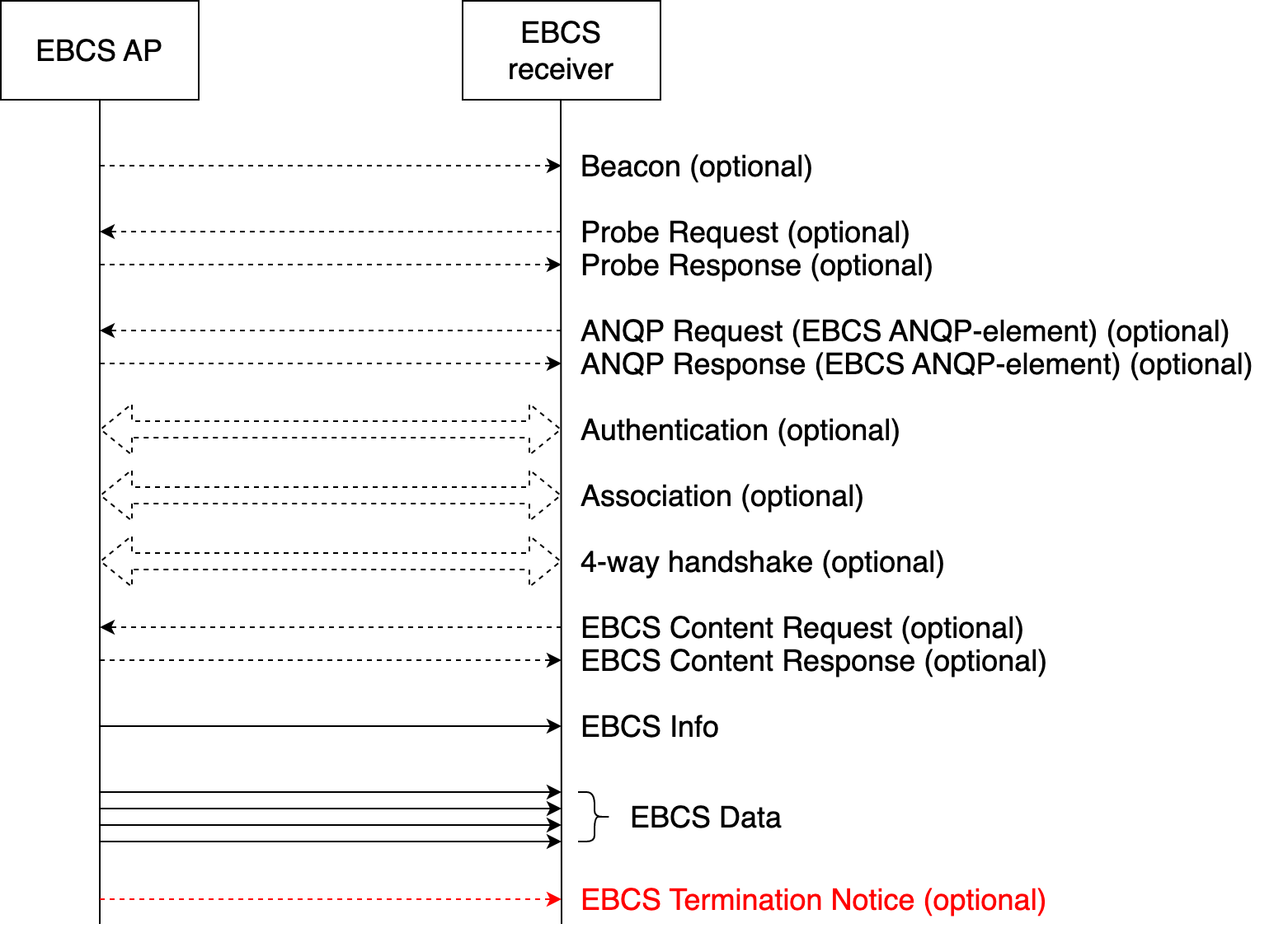 Figure 11-67—EBCS DL frame sequenceNOTE—An EBCS AP might transmit EBCS Info frames and EBCS Data frames that contain the same Frame Body field multiple times consecutively to increase redundancy.Beacon, S1G Beacon, Probe Request/Response/PV1 Probe Response, ANQP Request/Response,Authentication, Association Request/Response and EBCS Content Request/Response frames, and the 4-wayhandshake might be optional to receive EBCS traffic streams depending on the requirements and status of thedesired EBCS traffic streams.The usages of the optional frames are described in the following subclauses:Beacon, S1G Beacon, Prove Request/Response/PV1 Response, FILS Discovery: 11.55.3.2 and 11.55.3.3ANQP Request/Response: 11.22.3.3.17 and 11.55.3.8EBCS Content Request/Response: 11.55.3.7EBCS Termination Notice: 11.55.3.9Modify 11.55.3.2 as follows:11.55.3.2 EBCS DL operation at an EBCS APDelete from P82L23 to the end of the subclauseThe frame sequence of the EBCS DL is shown in Figure 11-67 (EBCS DL frame sequence).(snip)Figure 11-67—EBCS DL frame sequenceNOTE—An EBCS AP might transmit EBCS Info frames and EBCS Data frames that contain the same Frame Body field multiple times consecutively to increase redundancy.Beacon, S1G Beacon, Probe Request/Response/PV1 Probe Response, ANQP Request/Response,Authentication, Association Request/Response and EBCS Content Request/Response frames, and the 4-wayhandshake might be optional to receive EBCS traffic streams depending on the requirements and status of thedesired EBCS traffic streams.Proposed Resolution Text for 11.55.3Proposed Resolution Text for 11.55.3Proposed Resolution Text for 11.55.3Proposed Resolution Text for 11.55.3Proposed Resolution Text for 11.55.3Date:  2022-11-14Date:  2022-11-14Date:  2022-11-14Date:  2022-11-14Date:  2022-11-14Author(s):Author(s):Author(s):Author(s):Author(s):NameAffiliationAddressPhoneemailHitoshi MoriokaSRC SoftwareFukuoka, JAPANhmorioka@src-soft.com